Проект 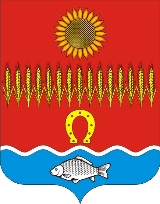 РОСТОВСКАЯ ОБЛАСТЬСобрание депутатов Советинского сельского поселенияРЕШЕНИЕО внесении изменений в Решение Собрания депутатов Советинского сельского поселения «Об утверждении Правил благоустройства Советинского сельского поселения Неклиновского района Ростовской области»На основании статьи 14 Федерального закона от 06.10.2003 № 131-ФЗ «Об общих принципах организации местного самоуправления в Российской Федерации», статей 7, 19 Федерального закона от 23.02.2013 № 15-ФЗ «Об охране здоровья граждан от воздействия окружающего табачного дыма, последствий потребления табака или потребления никотинсодержащей продукции», в целях реализации полномочий по охране здоровья граждан от воздействия окружающего табачного дыма, последствий потребления табака или потребления никотинсодержащей продукции, сокращению потребления табака или потребления никотинсодержащей продукции на территории Советинского сельского поселения, руководствуясь пунктом 1.6.3. Протокола заседании комиссии по противодействию незаконному обороту промышленной продукции в Ростовской области от 22.09.2020 № 19, статьи 25 Устава муниципального образования «Советинское сельское поселение», Собрание депутатов Советинского сельского поселения решило:1. Внести в приложение к решению Собрания депутатов Советинского сельского поселения от 30.10.2017 г. № 66 «Об утверждении Правил благоустройства Советинского сельского поселения Неклиновского района Ростовской области» следующие изменения:1.1. статью 23 дополнить пунктом 3.1. следующего содержания:«3.1. Не допускается размещение нестационарных торговых объектов, осуществляющих розничную продажу табачной или никотинсодержащей продукции, на территориях, прилегающим к многоквартирным домам. Границы соответствующих территорий определяются в соответствии с требованиями земельного законодательства и требованиями настоящих Правил благоустройства.».1.2. пункт 11.2 Приложения Д к Правилам благоустройства Советинского сельского поселения Неклиновского района Ростовской области дополнить абзацем вторым следующего содержания:«Не допускается установка нестационарных торговых объектов, осуществляющих розничную продажу табачной или никотинсодержащей продукции, на территориях, прилегающих к многоквартирным домам.».2. Решение вступает в силу со дня его официального опубликования (обнародования).3. Контроль за исполнением настоящего решения возложить на постоянную комиссию Собрания депутатов Советинского сельского поселения по земельным вопросам, строительству, жилищно-коммунальному хозяйству, благоустройству, транспорту, связи (председатель – Юрьев А.И.).Председатель Собрания депутатов – глава Советинского сельского поселения                                              В.А. Бондаренкослобода Советка__________ 2021 года№ ___ПринятоСобранием депутатов__________ 2021 года